직접 찍은 사진을 2장을 문서에 삽입해주시고 촬영의도를 설명해주세요.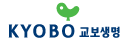 교보생명 공식블로그 <가족,꿈,사랑> 14기 와이프로거 지원서기본사항성명(국문/영문)연락처상의 사이즈90/95/100/105/110휴대전화 기종생년월일이메일자녀예) 자녀성별과 나이(만)취재용 보유장비예) 카메라(모델명)SNS주소블로그:블로그:블로그:SNS주소페이스북:페이스북:페이스북:SNS주소기타:기타:기타:현재 거주지 (동까지)예) 서울시 종로구 종로1가 예) 서울시 종로구 종로1가 예) 서울시 종로구 종로1가 자기소개서	간략한 자기소개 부탁 드려요. (200자 이내)	교보생명 공식블로그 <가족,꿈,사랑> 와이프로거에 지원하신 이유는 무엇인가요? (300자 이내)와이프로거가 되면 어떤 기사를 써보고 싶은지 이야기해주세요. (각 300자 이내)	본인의 블로그 등에 올라간 글이나 이야기 중 가장 마음에 드는 것을 2개 골라서 기록해주세요자기신의 작성한 이야기 중 가장 마음에 드는 콘텐츠URL : 제목 : 마음에 든 이유 : 자기신의 작성한 이야기 중 가장 마음에 드는 콘텐츠URL : 제목 : 마음에 든 이유 : 교보생명 공식블로그 기사 중 가장 마음에 드는 기사 하나와 그 이유를 말해주세요. (300자 이내)- 가장 마음에 드는 기사 URL : 제목 : 마음에 든 이유 : 사진 1사진 2촬영의도촬영의도※ 본 자료는 교보생명 공식블로그 <가족,꿈,사랑> 주부 기자단 가·꿈·사 와이프로거 선발에만 사용되며, 외부로 유출하거나 다른 목적으로 사용하지 않습니다. 선발 완료 후 전 지원서는 즉시 영구폐기합니다.※ 파일명과 메일 제목을 ‘[성명_와이프로거 13기지원서]’로 보내주세요! (※ 예시 : 나교보_와이프로거 13기 지원서 )	지원서 접수마감 : 2019년 1월 21일(월) 18:00 限(마감이 넘어갈 경우엔 감점이 있습니다)	합격자 발표 : 최종 합격자 개별 연락	발대식 : 2019년 1월 31일(목) 10:30~14:00 (※ 발대식 불참 시 합격자격이 박탈됩니다.) 	문의 이메일 kyoboblog@daum.net (교보생명 공식블로그 운영국)  지원서 제출처 : kyoboblog@daum.net